Publicado en Madrid el 02/06/2023 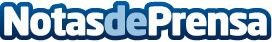 Patrimonio Ediciones recupera el tesoro perdido: Reconstrucción del códice de Torino de Jan van EyckAutor del 'Políptico de Gante', la obra de arte más espoliada y codiciada de la historiaDatos de contacto:Romano Aspas678479380Nota de prensa publicada en: https://www.notasdeprensa.es/patrimonio-ediciones-recupera-el-tesoro Categorias: Internacional Nacional Artes Visuales Historia Literatura Madrid Patrimonio Arquitectura http://www.notasdeprensa.es